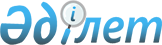 О проекте решения Высшего Евразийского экономического совета "Об итоговом отчете по исполнению Поэтапного плана формирования Единого экономического пространства в отношении сфер естественных монополий (в секторальном (отраслевом) разрезе)"Решение Совета Евразийской экономической комиссии от 9 октября 2014 года № 89

      В соответствии с пунктом 4 этапа 5 Поэтапного плана формирования Единого экономического пространства в отношении сфер естественных монополий (в секторальном (отраслевом) разрезе), утвержденного Решением Коллегии Евразийской экономической комиссии от 5 февраля 2013 г. № 14, Совет Евразийской экономической комиссии решил:



      1. Одобрить проект решения Высшего Евразийского экономического совета «Об итоговом отчете по исполнению Поэтапного плана формирования Единого экономического пространства в отношении сфер естественных монополий (в секторальном (отраслевом) разрезе)» (прилагается) и внести его для рассмотрения на очередном заседании Высшего Евразийского экономического совета на уровне глав государств.



      2. Настоящее Решение вступает в силу по истечении 10 календарных дней с даты его официального опубликования.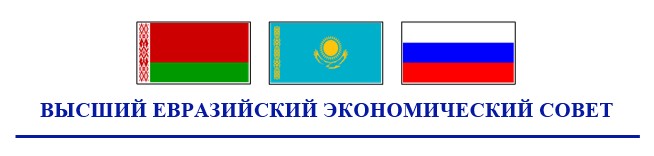  

РЕШЕНИЕ « »         20 г.           №                           г. Об итоговом отчете по исполнению Поэтапного плана

формирования Единого экономического пространства

в отношении сфер естественных монополий (в секторальном

(отраслевом) разрезе)      Высший Евразийский экономический совет на уровне глав государств решил:

      Утвердить прилагаемый итоговый отчет по исполнению Поэтапного плана формирования Единого экономического пространства в отношении сфер естественных монополий (в секторальном (отраслевом) разрезе).УТВЕРЖДЕН            

Решением Высшего        

Евразийского экономического совета

от        201 г. №        ИТОГОВЫЙ ОТЧЕТ

по исполнению Поэтапного плана формирования

Единого экономического пространства в отношении сфер

естественных монополий (в секторальном (отраслевом) разрезе)      Поэтапный план формирования Единого экономического пространства в отношении сфер естественных монополий (в секторальном (отраслевом) разрезе), утвержденный Решением Коллегии Евразийской экономической комиссии от 5 февраля 2013 г. № 14 (далее – Поэтапный план), предусматривает исполнение 17 мероприятий, сгруппированных в 5 этапов, с конечным сроком выполнения в марте 2014 г.

      В рамках мероприятий этапа 1 Поэтапного плана государствами – членами Таможенного союза и Единого экономического пространства (далее – государства-члены):

      а) установлены критерии определения приоритетных сфер естественных монополий, подлежащих первоочередному сближению;

      б) проведен сравнительный анализ сфер естественных монополий на предмет приоритетности;

      в) сформирован перечень приоритетных сфер естественных монополий, подлежащих гармонизации. 

      Во исполнение мероприятий этапа 2 Поэтапного плана государствами-членами проведен анализ положений Соглашения о единых принципах и правилах регулирования деятельности субъектов естественных монополий от 9 декабря 2010 года (далее – Соглашение о естественных монополиях) и международных договоров в сфере естественных монополий на предмет обязательных (императивных) норм, которые отражаются в законодательстве государств-членов, и диспозитивных (вариативных, дополнительных) норм, которые могут быть отражены в законодательстве государств-членов с учетом страновой, отраслевой и иной специфики – сроков и условий реализации этапов формирования Единого экономического пространства в соответствии со следующими международными договорами:

      Соглашение о порядке организации, управления, функционирования и развития общих рынков нефти и нефтепродуктов Республики Беларусь, Республики Казахстан и Российской Федерации от 9 декабря 2010 года; 

      Соглашение о регулировании доступа к услугам железнодорожного транспорта, включая основы тарифной политики, от 9 декабря 2010 года;

      Соглашение об обеспечении доступа к услугам естественных монополий в сфере электроэнергетики, включая основы ценообразования и тарифной политики, от 19 ноября 2010 года (далее – Соглашение по электроэнергетике).

      Единая позиция государств-членов о необходимости имплементации в законодательство государств-членов Методологии осуществления межгосударственной передачи электроэнергии (мощности) между государствами – участниками Единого экономического пространства, являющейся приложением к Соглашению по электроэнергетике, а также понятий, используемых в Соглашении о регулировании доступа к услугам железнодорожного транспорта, включая основы тарифной политики, от 9 декабря 2010 года, не сформирована в связи с особенностями законодательства государств-членов.

      Государства-члены на основе разработанной формы провели анализ законодательства государств-членов на предмет соответствия требованиям Соглашения о естественных монополиях с учетом положений отраслевых соглашений (этап 3 Поэтапного плана). 

      Во исполнение этапа 4 Поэтапного плана государствами-членами подготовлены предложения и обоснования по гармонизации своего законодательства в области регулирования деятельности субъектов естественных монополий, в частности, по внесению в нормативные правовые акты государств-членов изменений, в том числе направленных на распространение лучшей практики регулирования и (или) контроля деятельности субъектов естественных монополий.

      В свою очередь Евразийская экономическая комиссия направила государствам-членам предложения по гармонизации законодательства в области регулирования деятельности субъектов естественных монополий в части системы раскрытия информации, энергоэффективности и экологических аспектов.

      По итогам проведенной работы в рамках этапа 5 Поэтапного плана государствами-членами сформирован перечень нормативных правовых актов государств-членов в области регулирования деятельности субъектов естественных монополий, которые подлежат сближению, с определением последовательности осуществления соответствующих мер по гармонизации законодательства в этой сфере.

      В целях взаимодействия Евразийской экономической комиссии и уполномоченных органов государств-членов по реализации положений Соглашения о естественных монополиях Решением Совета Евразийской экономической комиссии от 24 октября 2013 г. № 73 утвержден Порядок согласования Евразийской экономической комиссией с государствами – членами Таможенного союза и Единого экономического пространства (национальными уполномоченными органами государств-членов) отчетов, материалов, информации, а также иных документов, касающихся сфер естественных монополий.
					© 2012. РГП на ПХВ «Институт законодательства и правовой информации Республики Казахстан» Министерства юстиции Республики Казахстан
				Члены Совета Евразийской экономической комиссии:Члены Совета Евразийской экономической комиссии:Члены Совета Евразийской экономической комиссии:От Республики

БеларусьОт Республики

КазахстанОт Российской

ФедерацииС. РумасБ. СагинтаевИ. ШуваловЧлены Высшего Евразийского экономического совета:Члены Высшего Евразийского экономического совета:Члены Высшего Евразийского экономического совета:От Республики

БеларусьОт Республики

КазахстанОт Российской

Федерации